Spielgemeinschaft Schierling-Langquaid Handball sgschierling-langquaid.deAnwesenheitsliste für das Spiel am: ________(in der MZH Schierling)Mannschaft:	Betreuer:  							       Tel-Nr.:Anwesenheit und Telefonnummer erfasst Checkliste Spiel abgearbeitetAuf dem Weg vom Parkplatz zur und in die Halle ist ein Mund- / Nasenschutz zu tragen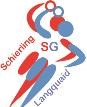 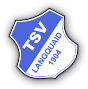 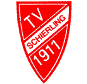 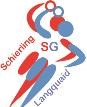 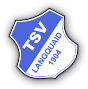 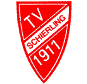 Diese Liste bitte innerhalb von 24 Stunden an folgende E-Mail schicken: sgschierling.langquaid@t-online.de In Schierling diese Liste zusätzlich im Mannschaftsordner im Handballschrank ablegen. Name Telefonnummer Name Telefonnummer 1 11 2 12 3 13 4 14 515 6 16 7 17 8 18 9 19 10 20 